Rapla maakonna koolinoorte individuaal-võistkondliku laskmise  MVjuhend. Eesmärk:   populariseerida laskesporti koolinoorte hulgas.Aeg ja koht: võistlus toimub  teisipäeval, 18.04.2023 Kaiu Lasketiirus.                   Peale registreerimist, laskmise ajagraafik.Osavõtjad:   1.-9. klasside õpilasedVõistlus on individuaal-võistkondlik. Osaleda võivad Rapla maakonna koolides õppivad õpilased. Võistkonnas 4 liiget, kellest vähemalt üks peab olema tüdruk (tüdruk võib asendada ka poissi). Kool võib osaleda mitme võistkonnaga(Võistkonna koosseis määrata enne esimese võistleja tulejoonele asumist)Arvestus: õhupüss 20 lasku toelt  -  poisid, tüdrukud ja võistkonnad		õhupüss 20 lasku püsti  - poisid, tüdrukud Tehniline täpsustus:  Õhupüsside päritolule ja kvaliteedile piiranguid ei seata, kuid on keelatud optiliste sihikute kasutamine.Proovilaskude arv piiramata.  Aeg harjutuse  sooritamiseks koos ettevalmistusega on 40 min.	Laskeasend- toolil istudes toengasendis laualt. Rindkere võib toetada vastu lauda, relva hoitakse õlas käe ja põsega. Lubatud on  relva toetamine spetsiaalsele alusele, põlvekotile või riputada tugialusele. Keelatud on relva toetamine lauaplaadile või kinnitamine mingilgi viisil.Tulemuste arvestamine:   võistkondliku paremusjärjestuse määrab 4 laskuri tulemuste  summa. Võrdsete summade korral määrab paremuse kõrgemate kohtade arv.Autasustamine:  I-III kohale tulnud võistkondi ja liikmeid autasustatakse  diplomi ja medaliga. I kohale tulnud võistkonnale karikas.Eraldi autasustatakse kolme paremat tütarlast ja poeglast.	Üdiselt: võistluse peakohtunik  Endel Kaasiku   53403107.Võistluse  korraldaja poolt laskemoon ja elektroonilised seadmed. Osavõtvatel koolidel kaasa ülesandmisleht.	Osavõtust palun teatada neljapäeval  06.04.2023rokklaine@gmail.com või  53490954 LainePeale eelregistreerimist täpsustame kooli võistkonna  laskmise kellaaja.NB! Kindlasti ära märkida mitu last tuleb ja  laskmise kellaaja soov.  Laskmise vahetus  40min,  vahetuses saab korraga lasta 6 õpilast.Rapla MSL koolisport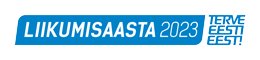 